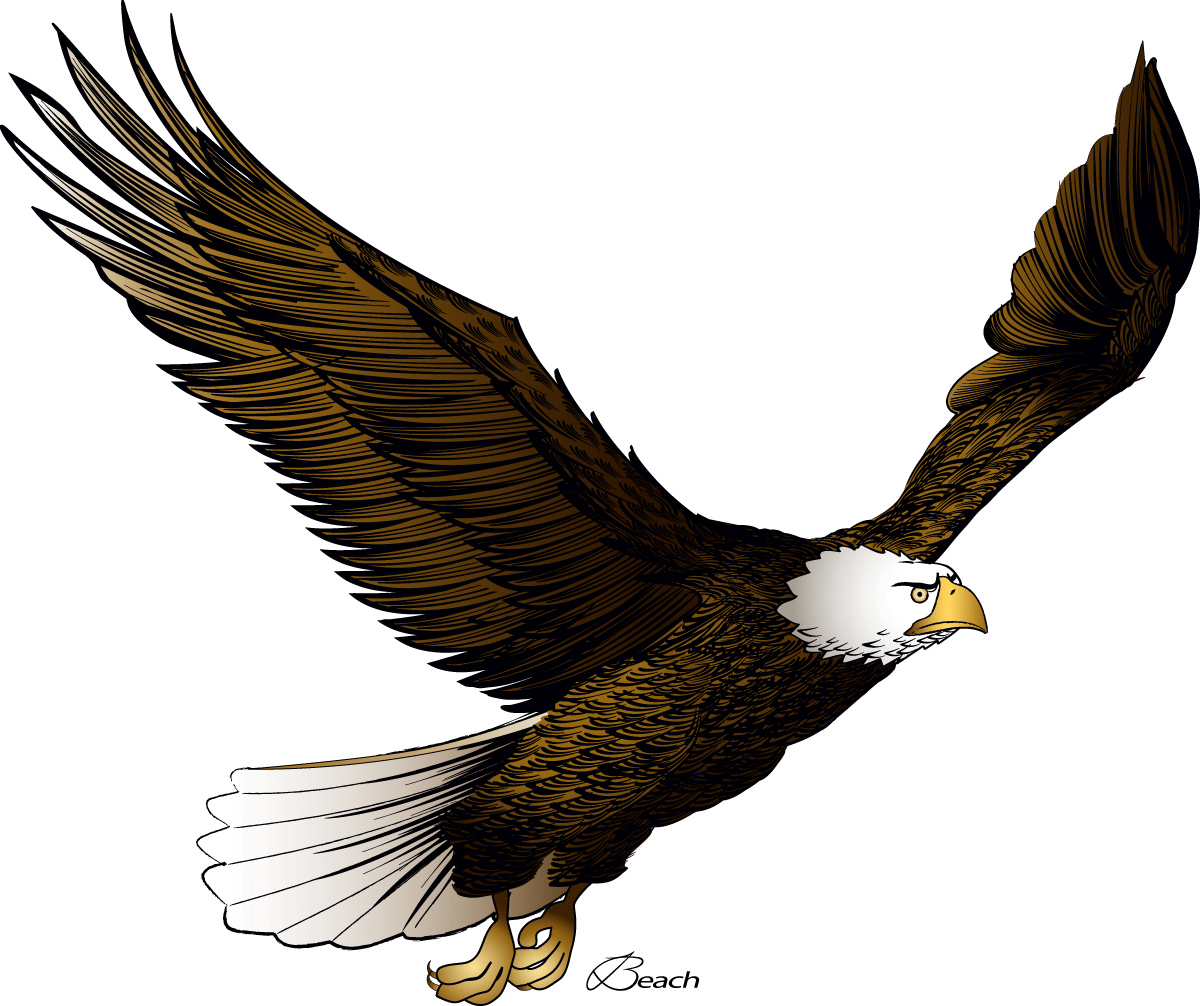 2015 Summer Reading LogRiverview Elementary SchoolTotal # of minutes on this page: ___________________TitleAuthor# of minutes read